LISTENING TEST 8 – FULL SCRIPTIELTS Listening 8 - Section 1Questions 1-5Circle the appropriate letters A-D.

Now Listen carefully and answer Questions 1 to 5Questions 6 and 7Complete Dad's note.Questions 8-10Write NO MORE THAN THREE WORDS to complete each space.8)  Hannah plans to travel to her parents' house on Friday .........................................

9)  Hannah's Dad will return the van on .........................................

10  The journey time is about .........................................SECTION 2QUESTIONS 11 – 14Circle FOUR letters A-H.

Which FOUR planned developments are mentioned?Questions 15-18Tick Column A if the individual is in favour of the proposals.

Tick Column B if the individual is against the proposals.Questions 19 and 20Circle the correct Ietter A-D.IELTS Listening 8 - Section 3Write NO MORE THAN FOUR WORDS or A NUMBER for each answer.21)  How many essays do the students have to write? .....................

22)  What percentage does the written exam account for? .....................

23)  How many marks did Carl get for his latest essay? .....................

24)  How many marks did Pamela get for her latest essay? .....................

25)  When was the marking system explained before? .....................Questions 26-30Complete the table below.

Write NO MORE THAN THREE WORDS for each answer.IELTS Listening 8 - Section 4Questions 31-35Circle the correct letters A-D.Questions 36-39Complete the table below.

Write NO MORE THAN THREE WORDS for each answer.Question 40Choose the correct letter A-D.1)How long did Hannah think it would take her to find a place to live?A    three weeksB    less than three weeksC    more than three weeksD    more than four weeks2)There is not enough accommodation to rent becauseA    it is the end of the academic year.B    Hannah is a new student.C    the area has lots of new technology companies.D    the town is small.3)£400 a month for rent isA    higher than Hannah has paid before.B    lower than Hannah has paid before.C    not cheap for the area.D    cheap for the area.4)At the moment Hannah is livingA    in a hostel.B    in a suitcase.C    in a hotel.D    in a flat.5)Hannah's new flatA    is a bit noisy.B    is on the second floor.C    has two bedrooms.D    has a large roof terrace.Hannah's address:6) ........................................ Whitehart Road7) ........................................ 9RJ.A    a village town hallB    a leisure centreC    a play area for childrenD    a hospitalE    an industrial developmentF    extra housesG    a steel worksH    a motorwayABExample: The local farmer✓15) The Mayor16) The conservation group spokesman17) The local MP18) The local shopkeeper19)Upton isA    close to Tartlesbury.B    far from Tartlesbury.C    connected by rail to Tartlesbury.D    a town with a university.20)The College hasA    never had a 100% success rate.B    had a 100% success rate this year.C    always been very successful.D    never been successful.CarlPamelaResearchVery good, lots of 26) ....................examplesVery goodSourcesVery soundVery goodOrganizationVery good29) ....................Writing style27) ....................Slightly too informal in some placesPrevious essayDisappointing, but rewrite 28)....................30) ..................31)The total number of lectures mentioned by the lecturer isA    ten.B    thirteen.C    six.D    eight.32)The lunch break of the average British worker isA    on the increase.B    shorter than it used to be.C    36 minutes.D    precisely 30 minutes.33)Which graph shows the change as regards sick leave?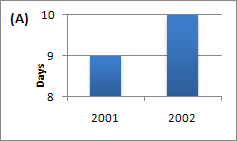 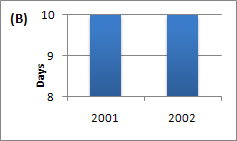 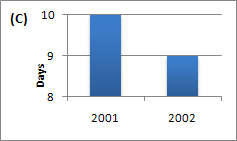 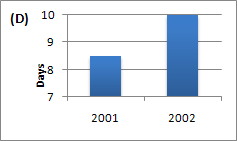 34)There will be another lecture on stress in work and studyA    given by Professor Butt.B    on the calendar.C    in about a fortnight.D    in a week's time.35)Which of the following is mentioned?A    Most workers say they do not take all their holidays.B    Under half of the workers say they do not take all their holidays.C    Employers do not believe workers.D    About a third of healthy workers take days off sick40)Dr Butt asks those students to see him whoA    want to work at the plant.B    have chosen to do the project.C    want to write extra essays.D    are new.